ΣΥΛΛΟΓΟΣ ΕΚΠΑΙΔΕΥΤΙΚΩΝ Π. Ε.                    Μαρούσι  29 – 11 – 2021                                                                                                                     ΑΜΑΡΟΥΣΙΟΥ                                                   Αρ. Πρ.: 3Ταχ. Δ/νση: Μαραθωνοδρόμου 54                                            Τ. Κ. 15124 Μαρούσι                                                  Τηλ.: 210 8020697                                                                                          Πληροφ.: Δ. Πολυχρονιάδης (6945394406)     Email:syll2grafeio@gmail.com                                               Δικτυακός τόπος: http//: www.syllogosekpaideutikonpeamarousisou.gr                                                                                              ΠΡΟΣ ΤΑ ΜΕΛΗ ΤΟΥ ΣΥΛΛΟΓΟΥ ΜΑΣ Κοινοποίηση: Δ. Ο. Ε., Σύλλογο Εκπ/κών Π. Ε. «Γ. Σεφέρης»,  Συλλόγους Εκπ/κών Π. Ε. της χώρας ΚΑΤΑΓΓΕΛΙΑ ΣΕ ΒΑΡΟΣ ΤΗΣ ΔΙΕΥΘΥΝΤΡΙΑΣ ΤΟΥ 3ΟΥ ΔΗΜ. ΣΧΟΛΕΙΟΥ ΠΕΥΚΗΣ ΓΙΑ ΠΡΑΞΙΚΟΠΗΜΑΤΙΚΕΣ ΠΑΡΑΝΟΜΕΣ ΕΝΕΡΓΕΙΕΣ ΜΗ ΑΝΑΓΝΩΡΙΣΗΣ ΚΑΙ ΕΦΑΡΜΟΓΗΣ ΤΩΝ ΑΠΟΦΑΣΕΩΝ ΤΟΥ ΣΥΛΛΟΓΟΥ ΔΙΔΑΣΚΟΝΤΩΝ ΑΝΑΦΟΡΙΚΑ ΜΕ ΤΗΝ ΑΞΙΟΛΟΓΗΣΗ ΤΟΥ ν. 4823/2021 Το Δ. Σ. του Συλλόγου Εκπ/κών Π. Ε. Αμαρουσίου μεταφέροντας την οργή και την αγανάκτηση των συναδέλφων εκπαιδευτικών του 3ου Δημοτικού Σχολείου Πεύκης ΚΑΤΑΓΓΕΛΛΕΙ με τον πιο κατηγορηματικό τρόπο τις απαράδεκτες – αντιδημοκρατικές και καθόλα παράνομες ενέργειες (με βάση το Π. Δ. 79/2017) της Διευθύντριας του 3ου Δημοτικού Σχολείου Πεύκης κας Κατωπόδη Κυριακής, η οποία αρνήθηκε να εφαρμόσει την απόφαση του συλλόγου των διδασκόντων του 3ου Δημοτικού Σχολείου Πεύκης για ανάρτηση των ενιαίων κειμένων αποτίμησης και προγραμματισμού δράσης του 3ου Δημοτικού Σχολείου στη βάση των αποφάσεων της Δ. Ο. Ε. και αγνοώντας πλήρως και επιδεικτικά την απόφαση του συλλόγου των διδασκόντων προέβη αυθαίρετα σε αναθέσεις με χωρισμό ομάδων αναφορικά με τον προγραμματισμό δράσης της αυτοαξιολόγησης της σχολικής μονάδας του ν. 4823/2021. Η πράξη αυτή της Διευθύντριας του 3ου Δημοτικού Σχολείου Πεύκης αποτελεί όνειδος για την ίδια και την παράταξη με την οποία εκτίθεται στις εκλογές και ζητά την ψήφο των συναδέλφων (ΔΗ.ΣΥ.), αφού η εν λόγω κυρία είναι μέλος του απερχόμενου  Δ. Σ. του Συλλόγου Εκπ/κών Π. Ε. «Γ. Σεφέρης» και, αν και συνδικαλιστικό στέλεχος και μάλιστα εκλεγμένη, αρνείται να εφαρμόσει τις αποφάσεις που ελήφθησαν με δημοκρατικό τρόπο από τον σύλλογο των διδασκόντων του σχολείου που προΐσταται και επιπρόσθετα δεν εφαρμόζει τις αποφάσεις του Δ. Σ. της Δ. Ο. Ε. και του κλάδου στη μάχη που δίνουμε ενάντια στην εφαρμογή του ν. 4823/2021. Θεωρώντας απαράδεκτη τη συμπεριφορά της κας Διευθύντριας του 3ου Δημοτικού Σχολείου Πεύκης καλούμε τον Σύλλογο Εκπ/κών Π. Ε. «Γ. Σεφέρης» να προβεί σε όλα τα απαραίτητα μέτρα σε βάρος του συγκεκριμένου μέλους του σωματείου τους, διότι τέτοιου είδους συνδικαλιστικά στελέχη δεν έχουν θέση ανάμεσα στις τάξεις των μαχόμενων εκπαιδευτικών. Από την πλευρά μας δηλώνουμε ότι στην περίπτωση που η συγκεκριμένη κυρία (Διευθύντρια του 3ου Δημοτικού Σχολείου Πεύκης) διαγραφεί από τον Σύλλογο Εκπ/κών Π. Ε. «Γ. Σεφέρης» δεν πρόκειται να γίνει ποτέ δεκτή ως μέλος του Συλλόγου Εκπ/κών Π. Ε. Αμαρουσίου, εφόσον η ίδια διάλεξε να συνταχθεί πλήρως και υπηρετικά με την εξουσία και την χειρότερη πολιτική ηγεσία που γνώρισε μεταπολιτευτικά το ΥΠΑΙΘ προκειμένου να εξασφαλίσει μια θέση Διευθύντριας Δημοτικού Σχολείου. 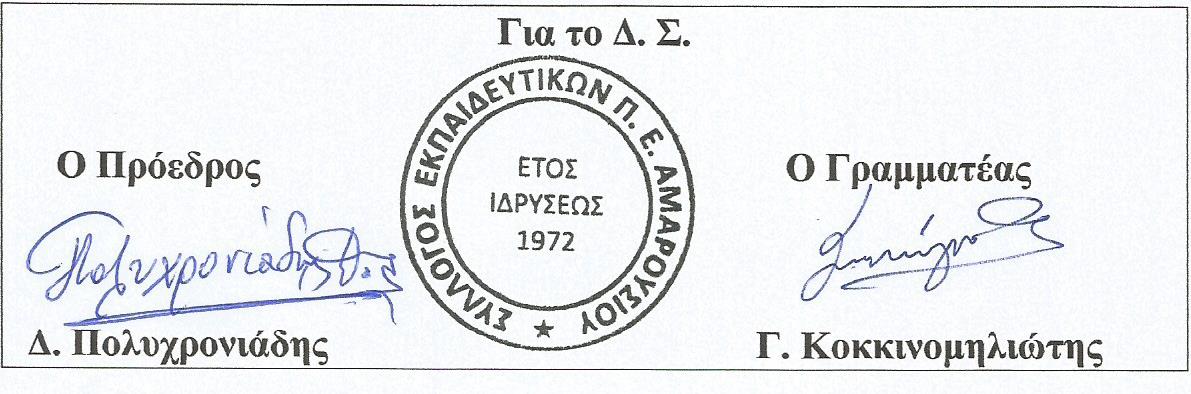 